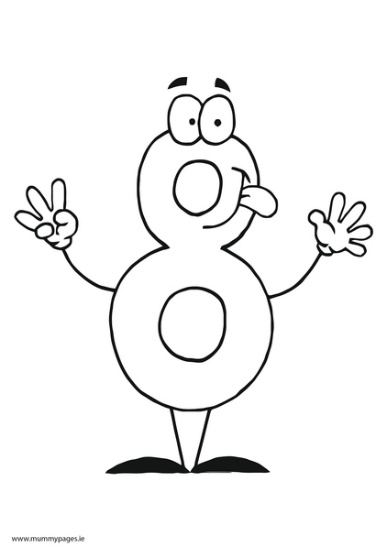 8 - 8 =9 - 8 =10 - 8 =0 + 8 =1 + 8 =2 + 8 =1029810